5 KEAN STREET – SUITE A, WEST BABYLON, NY 11704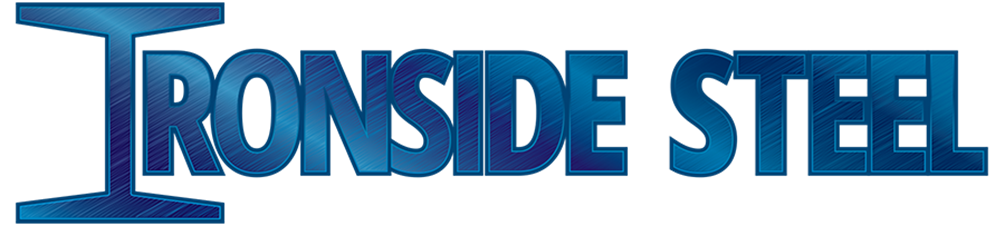         PHONE (631) 649-4114 * FAX (631) 649-4115                        EMAIL: INFO@IRONSIDESTEEL.COM * WEBSITE: WWW.IRONSIDESTEEL.COMCOMMERCIAL - RESIDENTIALDIVISON 5 STEEL - FABRICATION – ALUMINUM – GALVANIZED – STAINLESS – WROUGHT IRONSHEAR – PRESS BRAKE – SAW –  PIPE BENDER - BRIDGEPORT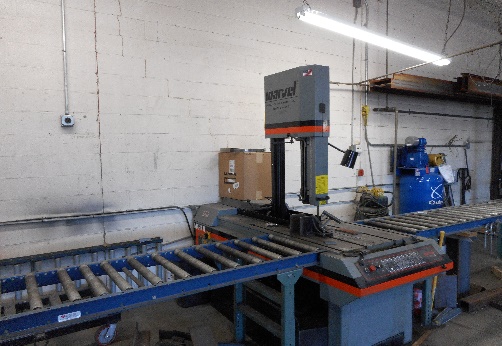 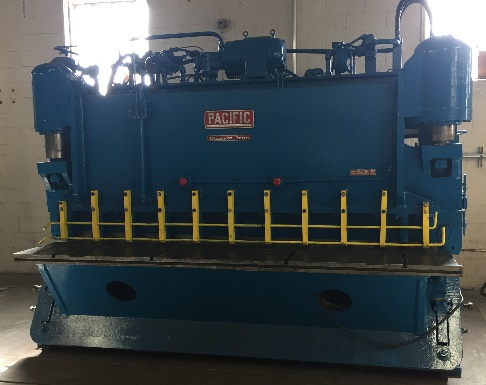 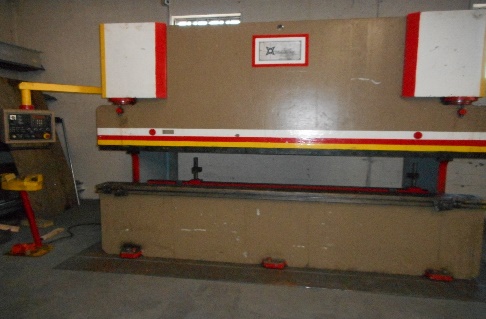 WE ARE CERTIFIED IN THE FOLLOWINGTIG – MIG – STICK - FLUXCORE – D1.5 -BRIDGE WELDING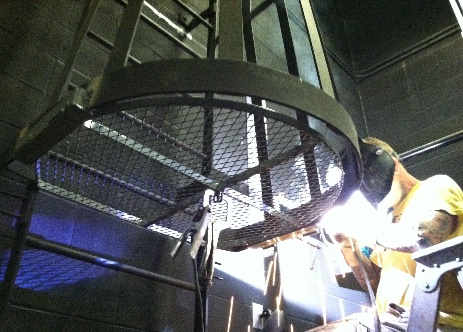 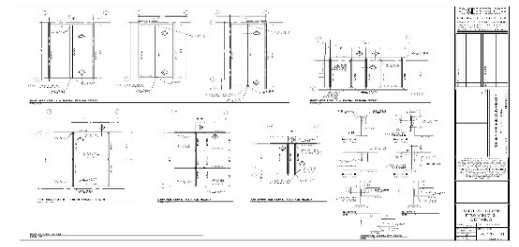 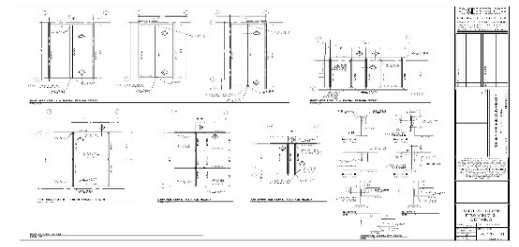 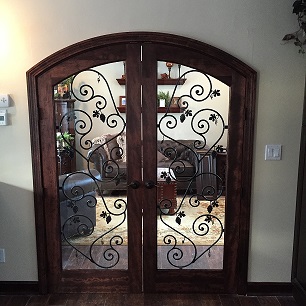 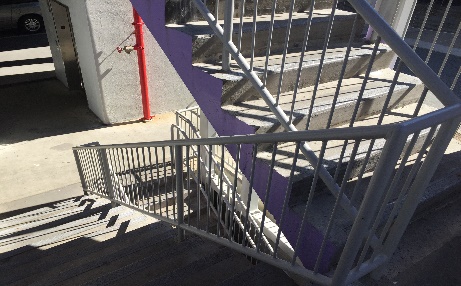 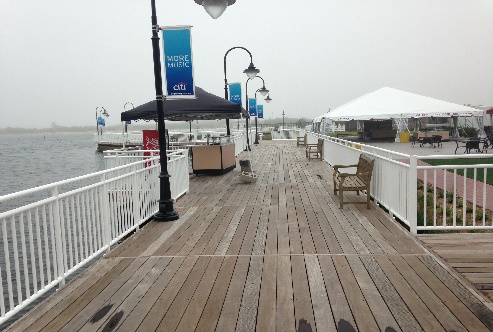 CONTACT US AT (631) 649-4114 OR AT INFO@IRONSIDESTEEL.COM TO SET UP A CONSULTATIONOUR #1 GOAL IS CUSTOMER SERVICE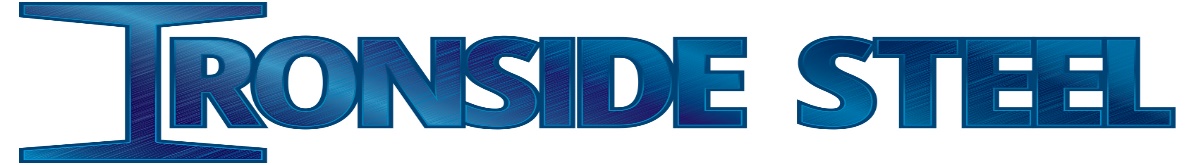 